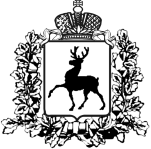 ПОСТАНОВЛЕНИЕАДМИНИСТРАЦИИ ГОРОДА АРЗАМАСА___13.11.2018______							№__1671____Об утверждении проекта межевания территории в районе дома №53 по улице К.Маркса в городском округе город Арзамас Нижегородской областиВ соответствии со статьями 5.1., 46  Градостроительного кодекса Российской Федерации, статьями 11, 22 Устава города Арзамаса Нижегородской области, принятого решением Арзамасской городской Думы от 30.06.2006 №65 (зарегистрирован в Главном управлении Министерства юстиции Российской Федерации по Приволжскому федеральному округу 09 августа 2006 года                 № RU523010002006001),  на основании протокола публичных слушаний №1 от 05.09.2018г.,  заключения о результатах публичных слушаний от 05.09.2018г., письма  Министерства культуры Российской Федерации от 05.10.2018                   №12146-12-02:1. Утвердить прилагаемый  проект межевания территории в районе дома №53 по улице К.Маркса в городском округе город Арзамас Нижегородской области, разработанный АО «РОСТЕХИНВЕНТАРИЗАЦИЯ – ФЕДЕРАЛЬНОЕ БТИ» Волго-Вятский филиал Арзамасское отделение, 2018 (далее - Проект).2. Департаменту внутренней политики и связям с общественностью                       (Фомина Е.В.) обеспечить:2.1. опубликование настоящего постановления в газете «Арзамасские новости»;2.2. опубликование  Проекта  в газете «Арзамаские новости» в течение семи дней со дня его утверждения;2.3. размещение Проекта на официальном портале органов местного  самоуправления города Арзамас «арзамас.рф».3.  Настоящее постановление вступает в силу со  дня его официального опубликования.4. Контроль за исполнением данного постановления возложить на руководителя Комитета по архитектуре и градостроительству Столяренко А.Н.Мэр города Арзамаса                                                                                    М.Л. Мухин